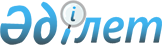 О повышении процентной ставки по вкладам населения, хранящимся в Сбербанке Республики КазахстанПостановление Кабинета Министров Республики Казахстан от 8 июля 1993 года N 578

      1. Повысить с 1 июля 1993 г. в среднем не менее чем на 20 процентов ставки по вкладам населения, хранящимся в учрежденияхСбербанка Республики Казахстан.     2. Сбербанку Республики Казахстан по согласованию с НацбанкомРеспублики Казахстан установить конкретные размеры процентных ставокпо вкладам в зависимости от срока хранения и определить источникипокрытия расходов.     3. Сбербанку Республики Казахстан информировать населениереспублики о повышении процентных ставок по вкладам и обеспечитькачественное его обслуживание.   Первый заместитель    Премьер-министра  Республики Казахстан
					© 2012. РГП на ПХВ «Институт законодательства и правовой информации Республики Казахстан» Министерства юстиции Республики Казахстан
				